              State of Louisiana                                Board of Examiners for Sanitarians                                        7515 Jefferson Hwy., #161                                                   Baton Rouge, LA  70806Meeting notices for the LA State Board of Examiners for Sanitarians are posted on our website at www.lsbes.org .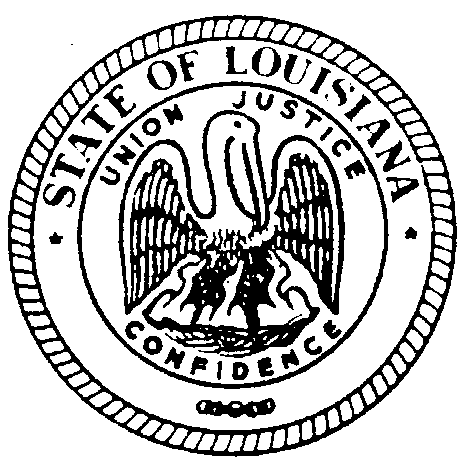 